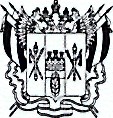 Правительство Ростовской областиул. Социалистическая, д. 112,г. Ростов-на-Дону, 344050 E-mail: rra@donpac.ru www.donland.ruтел. (863) 240-54-45факс (863) 240-15-59Руководителям органов исполнительной властиРостовской областиГлавам администраций городских округов и муниципальных районов Ростовской областиВ связи с сохраняющейся неблагоприятной эпидемиологической ситуацией  на территории Ростовской области, высокими темпами прироста заболеваемости COVID-2019, Правительством Ростовской области принято решение об ужесточении мер противодействия коронавирусной инфекции.В соответствии с этим приняты изменения и дополнения в постановление Правительства Ростовской области от 05.04.2020 № 272 «О мерах по обеспечению санитарно-эпидемиологического благополучия населения на территории Ростовской области в связи с распространением новой коронавирусной инфекции (COVID-19)» (в редакции от 30.04.2020 № 427).Согласно пункту 3.31 на период действия ограничительных мер граждане Ростовской области обязаны носить лицевые маски (при их отсутствии – респираторы) при посещении мест общего пользования, в том числе государственных органов, органов местного самоуправления, иных муниципальных органов и подведомственных им учреждений и предприятий. Это касается, в том числе,  государственных  гражданских  и  муниципальных  служащих,  особенно  при непосредственном взаимодействии с гражданами и представителями организаций.Кроме того указанное постановление обязывает государственные органы, органы местного самоуправления и иные органы, организации обеспечивать соблюдение гражданами (в том числе работниками) социального дистанцирования, возможность обработки рук антисептиками при входе в здание, через дозаторы или с помощью дезинфицирующих салфеток, контролировать температуру тела работников по прибытию на рабочее место, осуществлять дезинфекцию помещений с применением дезинфицирующих средств.Прошу Вас принять соответствующие меры по усилению противодействия коронавирусной инфекции и ужесточить контроль за соблюдением вышеуказанных положений, в частности, обязать работников Ваших органов находиться в маске в транспорте общего пользования, при посещении мест общего пользования, пребывая в здании органа власти, при общении с гражданами.Предупреждаю, что по поручению Губернатора Ростовской области мной будут проводиться выборочные проверки фактического исполнения указанных рекомендаций.Заместитель Губернатора Ростовской области-руководитель аппаратаПравительства Ростовской области	В.В. АртемовЗолотько Инна Владимировна+7 (863) 240-56-57